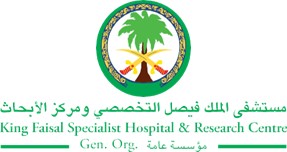 2017 Performance Improvement ReportSTRATEGIC PRIORITY Project NameProject NameDepartmentDepartmentProject StatusProject Start DateProject Start DateProject End Date Problem: Why the project was needed?Aims: What will the project achieve?To enhance accessibility and proper identification of LASA Medications (total of 16 drugs) by the end of January 2016.To decrease the number of mixed LASA medications incidents caught by pharmacists at least 90% from baseline by the end of January 2016.To reach zero SRS of patients receiving wrong look alike medication by the end of January 2016.Benefits/Impact: What is the improvement outcome?(check all that apply)  Contained or reduced costs  Improved productivity  Improved work process  Improved cycle time  Increased customer satisfaction  Other (please explain)Quality Domain: Which of the domains of healthcare quality does this project support?(Select only one)Interventions: Overview of key steps/work completed The project included 16 Drugs rearranged where look-alike packages and names were completely separated. Slow moving drugs were removed from carousels and fast moving ones were added in a way to ease their accessibility and to separate them from their look-alikes.Colorful labels were used for drugs that resemble in packaging and name but differ in strengths in order to attract attention (red labels for high-strengths and blue labels for lower-strengths). Larger fonts were used for medications strength on the labels.The changes were informed to all pharmacists.Results: Insert relevant graphs and charts to illustrate improvement pre and post project(insert relevant graphs, data, charts, etc.) 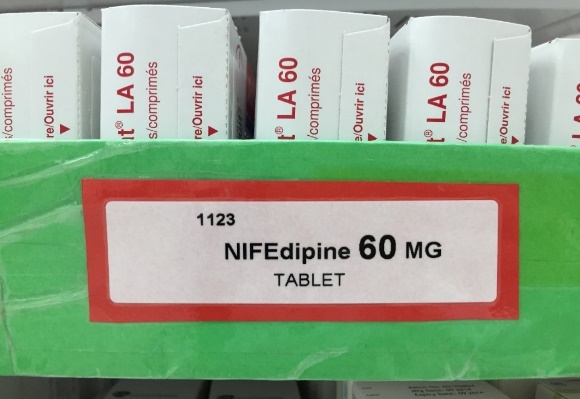 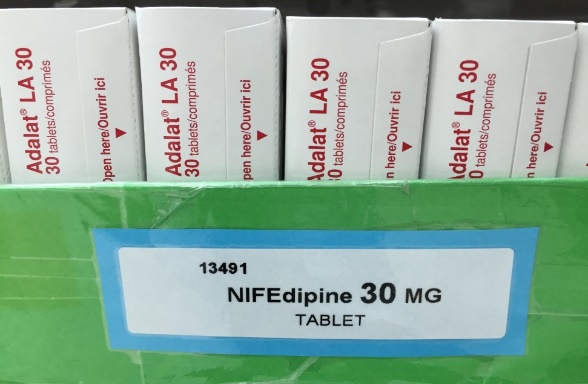 Project LeadTeam MembersTeam MembersName (person accountable for project)Name (person accountable for project)Name (person accountable for project)